HUSDJURSDAGENBackgården   Alsen6 augusti 2023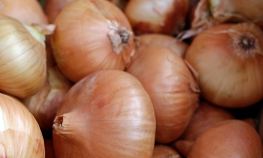 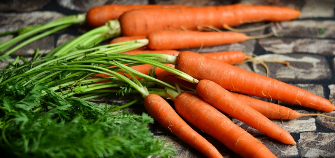 Anmälan-MathantverkKryssa
För deltagande gäller följande:Produkterna ska finnas på plats senast kl 09:30Medtag eget bordTält-tak finns för deltagare uteMatservering är inte tillåtet, men gärna provsmak.Utställare får inte lämna området innan stängning kl 16:00 utan särskilt medgivande.
 Anmälan skickas till:  mariaericson@bredband2.comeller Maria Ericson Hovsgården,  Alsen 145, 83593 AlsenVill du veta mer? Kontakta Maria per mail el. på telefon 070 25 96 328   VÄLKOMMEN!NamnAdressMobilnrE-postadressProdukt/er:El önskas Plats utePlats Inne (i mån av tillgång)